 «Читательская грамотность сегодня рассматривается как один из самых важных параметров готовности к жизни в современном обществе. Особое место среди метапредметных универсальных учебных действий занимает чтение и работа с информацией. Успешное обучение в начальной и основной школе невозможно без сформированности у обучающихся читательской грамотности. Несмотря на то, что вопросам обучения чтению в образовании всегда придавалось большое значение, задача развития читательской грамотности является новой областью для современной школы, решающей задачи реализации требований государственного образовательного стандарта.Уровень овладения читательской грамотностью является важной характеристикой современного ученика. Данные, полученные в рамках международных исследований оценки читательской грамотности, показывают, насколько эта проблема актуальна сегодня». В октябре 2016/2017 учебного года в рамках оценки динамики читательской грамотности учащихся основной школы с применением методик международных исследований PIRLS и PISA прошел третий этап исследования в 5-х, 7-х и 9-х классах. В районе в исследовании участвовали 86 учащихся 5-х классов, 78 учащихся 7-х классов и 57 учащихся 9-х классов. Всего в исследовании динамики читательской грамотности участвовали 221 учащийся из 15 классов 3-х общеобразовательных учреждений Красноселькупского района.Результаты учащихся 9 классов в 2016/2017 учебном году сравнивались с их же результатами выполнения работы по читательской грамотности в 5 классе в 2012/2013 учебном году. Читателям разных возрастных групп (в 5-х, 7-х и 9-х классах) предлагалось прочитать тексты и ответить на вопросы к ним, которые представлены в диагностической методике, получившей название «Тяни-Толкай». За основу данной методики были взяты информационные тексты и вопросы из материалов международных исследований PIRLS и PISA, открытых для научного и педагогического сообщества. Работа была представлена в восьми вариантах. В каждом варианте две части — два текста (один из исследования PIRLS, другой – из исследования PISA) с вопросами к ним. По результатам выполнения работы оценивалась сформированность следующих читательских умений:Группа 1 (вычитывание): умения извлекать (вычитывать) информацию из текста и делать простые умозаключения (несложные выводы) о том, что говорится в тексте;Группа 2 (интерпретация): умения анализировать, интегрировать и интерпретировать сообщения текста, формулировать на ее основе более сложные выводы;Группа 3 (оценка): умения размышлять о сообщениях текста и оценивать содержание, форму, структурные и языковые особенности текста.Всего в работе используется восемь текстов:Исследование PIRLS:1. Загадка гигантского зуба.2. Открой для себя удовольствие однодневного пешего похода.3. В поисках еды.4. Прокатись по дорожке вдоль реки «Норд».	В качестве основных показателей, по которым представляются результаты образовательных организаций, классов и учащихся были выбраны следующие:	1. Успешность выполнения работы. Успешность выполнения работы определяется по отношению баллов, полученных учащимся за выполнение работы к максимальному баллу, который можно было получить за выполнение всех заданий данного варианта, выраженному в процентах. На основе показателя успешности выполнения работы делается вывод об успешности сформированности читательской грамотности учащихся.	2. Успешность сформированности отдельных читательских умений.	Успешность сформированности отдельных читательских умений определяется как средний процент от максимального балла за выполнение заданий, оценивающих сформированность умений каждой группы.	3. Процентильный балл учащегося. 	Для оценки успешности сформированности читательской грамотности отдельных учащихся в данном исследовании используется ранговый показатель - процентильный балл учащегося. Он определяет процент учащихся из выборки всех учащихся данной параллели в школах региона, выполнявших тест одного и того же варианта, которые набрали балл равный или ниже первичного балла данного учащегося.4. Динамика образовательных достижений. Для выявления изменений результатов учащихся по сравнению с предыдущим тестированием в 2012/2013 учебном году был рассчитан показатель динамики образовательных достижений учащихся 9 классов по сравнению с результатами этих же учащихся в 5 классах. Динамика считалась положительной, если учащийся в 2016/2017 учебном году имел результат выше, чем в 2012/2013 учебном году и доверительные интервалы двух значений не пересекаются.Отрицательная динамика проявляется в обратном случае, когда учащийся в 2016/2017 учебном году имел результат ниже, чем в 2012/2013 учебном году и доверительные интервалы также не пересекаются.Динамика отсутствует, если доверительные интервалы значений результатов учащегося в 2012/2013 и 2016/17 учебных годах пересекаются. Таким образом, результаты учащегося существенно не изменились с 5 по 9 класс. Для ознакомления с результатами проведенного исследования динамики читательской грамотности по каждому классу и учащемуся, участвовавшему в исследовании, подготовлены специальные формы:Форма 1. Результаты оценки динамики читательской грамотности учащихся 5, 7, 9 классов по образовательным учреждениям (2016/2017 учебный год);Форма 2. Результаты оценки сформированности читательской грамотности учащихся 5 классов (7 или 9 классов) по классам (2016/2017 учебный год);Форма 3. Результаты оценки сформированности читательской грамотности учащихся 5 классов (7 или 9 классов) по отдельным учащимся (2016/2017 учебный год).Форма 4. Результаты оценки динамики читательской грамотности учащихся 9 классов. Сравнение результатов одной и той же группы учащихся в 2012/2013 учебном году (5 класс) и в 2016/2017 учебном году (9 класс).Форма 5. Результаты оценки динамики читательской грамотности учащихся 9 класса по отдельным учащимся. Сравнение результатов одних и тех же учащихся в 2012/2013 учебном году (5 класс) и в 2016/2017 учебном году (9 класс).Подготовленные материалы позволяют получить представление об уровне читательской грамотности в 5, 7 и 9 классах, получить представление об уровне читательской грамотности одних и тех же учащихся в 5 и 9 классах Красноселькупского района и определить направления работы по развитию у учащихся умения использовать текст как средство обучения.Диаграмма. Успешность выполнения всей работы учащимися 5-х, 7-х и 9-х района.Анализируем успешность выполнения всей работы учащимися 5-х, 7-х и 9-х района в 2016 году (Диаграмма «Успешность выполнения всей работы учащимися 5-х, 7-х и 9-х района»)На данной диаграмме видим, что показатели обучающихся района ниже среднерегиональных. Значительный разрыв между данными региона и района наблюдается по 7-м и 9-м классам: на 13% и 10% соответственно.  Рассмотрим результаты выполнения работы участниками исследования трех этапов.Данные диаграммы на всех этапах исследования свидетельствуют о нестабильности результатов учащихся всех трех параллелей. Наблюдается положительная и отрицательная динамика по параллелям 5, 7 и 9 классов: с каждым следующим этапом исследования показатели в целом изменяются от 6 до15%.Проследим за результатами одних и тех же учащихся, которые приняли участие в исследовании на протяжении нескольких этапов: от 5 класса в 2012 году (52%) к 9 классу в 2016 году (60%) произошло увеличение показателя успешности выполнения всей работы на 8%; от 7 класса в 2012 (61%) к 9 классу в 2014 году (69%) произошло увеличение показателя успешности выполнения всей работы на 8%. Очевиден рост показателей результатов этих учащихся. Анализируем успешность сформированности отдельных читательских умений вычитывание, интерпретация и оценка информации (% от максимального балла) в 5-ых, 7-ых, 9-ых классах по району в 2016 году в сравнении с региональными показателямиОценивая успешность сформированности трех читательских умений – (вычитывание информации, интерпретация и оценка),  отметим:показатель умения «вычитывание информации» ниже среднерегионального показателя по все параллелям 5-х,7-х, 9-х классов в среднем на 9-11%;показатель умения «интерпретация информации» по всем параллелям ниже показателей ЯНАО в среднем на 9-16%;показатель умения «оценка информации» ниже среднерегиональных показателей по 5, 7, 9 классам в среднем на 12-18%;Результаты оценки динамики читательской грамотности учащихся 5, 7, 9 классов по общеобразовательным учреждениям района (2016/2017 учебный год)  В Форме 1 представлены результаты по показателю успешности выполнения работы учащимися 5, 7 и 9 классов по каждой образовательной организации в сравнении с результатами всех образовательных организаций Ямало-Ненецкого автономного округа, которые приняли участие в данном исследовании.Успешность выполнения работы всеми учащимися по всем параллелям по МОУ КСОШ «Радуге» равна 50% (при общей успешности в регионе, равной 62%). Успешность выполнения работы в параллели 5 классов МОУ КСОШ «Радуги» равна 40% при успешности выполнения работы по региону – 53%, в параллели 7 классов равна 52% (в регионе – 63%), в параллели 9 классов – 64% (в регионе – 70%). Диаграмма 1. Успешность выполнения работы учащимися 5, 7 и 9 классов по МОУ КСОШ «Радуге» в сравнении с результатами регионаНа приведённой диаграмме наглядно видно, что представлены данные по успешности выполнения работы 5, 7 и 9 классами МОУ КСОШ «Радуги» ниже результатов всех остальных ОО региона:- по 5 классам на 13%;- по 7 классам на 11%;- по 9 классам на 6%. Диаграмма 2. Успешность выполнения работы учащимися 5, 7 и 9 классов МОУ «ТШИ СОО» в сравнении с результатами регионаПо МОУ «ТШИ СОО» успешность выполнения работы всеми учащимися по всем параллелям 5, 7 и 9 классов равна 47% (при общей успешности в регионе - 62%). Успешность выполнения работы в параллели 5 классов МОУ «ТШИ СОО» равна 41% при успешности выполнения работы по региону – 53%, в параллели 7 классов равна 43% (в регионе – 63%), в параллели 9 классов – 55% (в регионе – 70%). На приведённой диаграмме наглядно видно, что представлены данные по успешности выполнения работы 5, 7 и 9 классами МОУ «ТШИ СОО» ниже региональных показателей:- по 5 классам на 12%;- по 7 классам на 20%;- по 9 классам на 15%.Диаграмма 3. Успешность выполнения работы учащимися 5, 7 и 9 классов МОУ «РШИ ООО им. С.И. Ирикова» в сравнении с результатами регионаВ Успешность выполнения работы всеми учащимися по всем параллелям 5 и 7 классов МОУ «РШИ ООО им. С.И. Ирикова» равна 53% (при общей успешности в регионе - 62%). Успешность выполнения работы в параллели 5 классов МОУ «РШИ ООО им. С.И. Ирикова» равна 58% при успешности выполнения работы по региону – 53%, в параллели 7 классов равна 43% (в регионе – 63%). На период проведения мониторинга в 2016/17 уч. г. в 9 классы не были зачислены обучающиеся, по причине их отсутствия.На приведённых в форме диаграммах наглядно видно, что представлены данные по успешности выполнения работы 5 и 7 классами МОУ «РШИ ООО им. С.И. Ирикова» по всем показателям лишь на 5% ниже региональных.Результаты оценки сформированности читательской грамотности учащихся 5 класса по классам, школе, региону (2016/2017 учебный год)В Форме 2 представлены результаты выполнения всей работы в каждом отдельном классе по сравнению со всеми классами Ямало-Ненецкого автономного округа, которые приняли участие в исследовании, по каждой параллели. Кроме того приводятся результаты сформированности отдельных групп читательских умений (вычитывание, интерпретация, оценка) для данного класса В представленной форме № 2 приведены результаты каждого 5 класса данной школы по сравнению со всеми пятыми, седьмыми и девятыми классами данной образовательной организации и региона, которые приняли участие в исследовании. Диаграмма 1. Успешность выполнения работы учащимися 5 класса МОУ КСОШ «Радуга» в сравнении с результатами регионаВ МОУ КСОШ «Радуге» успешность выполнения всей работы среди 5-ых классов выше всего в 5 «В» – 46% (в среднем по МОУ КСОШ «Радуге» - 40%, а по региону – 53%). Наиболее успешно в данном классе сформированы умения первой группы на вычитывание информации из текста (57% выполнения заданий данной группы умений, в ОО – 53%, в регионе – 63%). Самый низкий показатель успешности выполнения всей работы среди пятых классов данной школы в 5 «А» - 37%. Результаты сформированности двух других всех трех групп умений так же находятся на сравнительно низком уровне:оценка содержания и формы текста – 27% (в МОУ КСОШ «Радуге»  – 28%, в регионе – 47%);интерпретации содержания текста – 35% (в МОУ КСОШ «Радуге» – 38% и регионе – 50%);вычитывание информации из текста - 47% выполнения заданий данной группы умений, в ОО – 53%, в регионе – 63%)Диаграмма 2. Успешность выполнения работы учащимися 5 класса МОУ «РШИ ООО им. С.И. Ирикова» в сравнении с результатами региона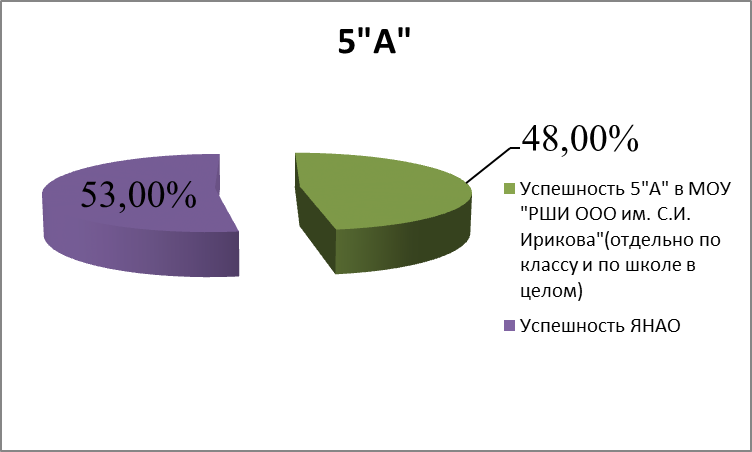 Успешность выполнения всей работы в 5 «А» классе МОУ «РШИ ООО им. С.И. Ирикова» на 5% ниже, чем по региону (53%). Наиболее успешно в данном классе сформированы умения первой группы на вычитывание информации из текста (59% выполнения заданий данной группы умений, в регионе – 63%). Значительно ниже результаты сформированности двух других групп умений: по интерпретации содержания текста – 45% (в регионе – 50%) и по оценке содержания и формы текста – 38% (в регионе – 47%). Диаграмма 3. Успешность выполнения работы учащимися 5 класса МОУ «ТШИ СОО» в сравнении с результатами регионаВ представленной форме 2 приведены результаты одного 5 класса МОУ «ТШИ СОО» по сравнению со всеми пятыми классами данной образовательной организации и региона, которые приняли участие в исследовании. На диаграмме 2 видим, что успешность выполнения всей работы по данной школе выше в 5 «А» классе и составляет 46%, что на 19% выше в 5 «Б» и на 5%, выше, чем в среднем по МОУ «ТШИ СОО», но на 7%, ниже, чем  по региону (53%). Наиболее успешно в данном классе сформированы умения первой группы на вычитывание информации из текста  - 64% выполнения заданий данной группы умений  (в данной школе – 56%, в регионе – 63%). Значительно ниже результаты сформированности двух других групп умений: по интерпретации содержания текста – 39% (в ОО – 36% и регионе – 50%) и по оценке содержания и формы текста – 35% (в ОО – 30%, в регионе – 47%). Диаграмма 4. Успешность выполнения работы учащимися 5 класса отдельно по школам Красноселькупского района в сравнении с результатами регионаРезультаты оценки динамики читательской грамотности учащихся 9 классов. Сравнение результатов одной и той же группы учащихся в 2012/2013 учебном году (5 класс) и в 2016/2017 учебном году (9 класс).В Форме 4 представлены результаты по показателю успешности выполнения всей работы и успешности сформированности читательских умений (вычитывание, интерпретация и оценка) учащихся 5 классов в 2012/2013 году и тех же учащихся в 2016/2017 учебном году в 9 классах по каждой образовательной организации, принимавшей участие в данном исследовании.Диаграмма 1. Успешность выполнения всей работы учащимися 5 класса МОУ КСОШ «Радуга» в сравнении с теми же учащимися в 9 классе, с результатами регионаВ представленной диаграмме 1 приводятся данные о том, что успешность выполнения всей работы учащимися в 9-ых классов в 2016/2017 учебном году равна 63% в 9 «А» и 66% в 9 «В»  при успешности выполнения работы по региону – 70%, а в 5-ых классах в 2012/2013 учебном году эта группа учащихся показала результат ниже: в 5»А» - 53%, а в 5 «Б» - 51%  при успешности выполнения работы по региону – 51%. Если в 5 «А» классе МОУ КСОШ «Радуги» результаты были выше среднего по региону на 2%, то к 9 «А» классу эти же учащиеся показали результаты ниже среднего по региону на 7%. Но, в промежутке между 5 и 9 классами МОУ КСОШ «Радуги» показатели читательской грамотности обучающихся в 9-ом классе значительно выросли в сравнение с показателями 5-ого класса:в 9 «А» - на 10%в 9 «Б» - 15%по региону – на 18%.Диаграмма 2. Успешность выполнения работы учащимися 5 класса МОУ «ТШИ СОО» в сравнении с теми же учащимися в 9 классе, с результатами регионаНа представленной диаграмме 2 приводятся данные о том, что успешность выполнения работы учащимися в 5 классе в 2012/2013 учебном году равна 52% при успешности выполнения работы по региону – 51%, а в 9 классе в 2016/2017 учебном году эта группа учащихся показала результат 66% при успешности выполнения работы по региону – 70%. Данные показывают значительное повышение результатов учащихся, продемонстрировавших их в 5 и 9 классах. Если в 5 классе результаты были 52%, то к 9-му классу они выросли на 14%. Сравнивая со среднерегиональными мы видим, если в 5 классе результаты были выше среднего по региону, то к 9 классу эти же учащиеся показали результаты чуть ниже среднего по региону (на 4%).	В МОУ «РШИ ООО им. С.И. Ирикова» на период проведения мониторинга не было обучающихся 9-х классов, поэтому для данного учреждения не разработаны формы 4 и 5.Обращаем внимание, что графические профили «Форма 3. Результаты оценки сформированности читательской грамотности по отдельным учащимся» и «Форма 5. Результаты оценки динамики читательской грамотности учащихся 9 классов по отдельным учащимся» содержат персональную информацию (фамилию, имя учащихся, индивидуальные результаты обучающихся с указанием процентильного балла для каждого ребенка в 9-ом классе и обозначением динамики (положительной, отрицательной или ее отсутствием) развития своих читательских умений по сравнению с 5 классом). По рекомендациям  ГКУ ЯНАО «РЦОКО» (письмо от 10 марта 2017 года № 850-15/201) при использовании данных профилей не рекомендуется показывать их всем учащимся/их родителям, а также сравнивать между собой. Поэтому данные формы 5 не подлежат анализу на муниципальном уровне, и не будут сравниваться с данными формы 4.Для ознакомления учащихся и их родителей с индивидуальными результатами специалистами регионального центра оценки качества образования разработаны индивидуальные карты результатов обучающихся. Данные материалы было рекомендовано распространить посредством АИОС «Сетевой город. Образование».Результаты анкетирования учителейПо району только 4 учащихся (МОУ «РШИ ООО им. С.И. Ирикова»), по мнению педагогов, испытывающих трудности в понимании русской речи.У большинства тестируемых учащихся школ района, по мнению педагогов, средний уровень овладения чтением. Причем, эта оценка в основном дается педагогами МОУ КСОШ «Радуга» по всем 5, 7 и 9 классам. В МОУ «ТШИ СОО» у большинства учащихся уровень ниже среднего. У учащихся МОУ «РШИ ООО им. С.И. Ирикова» общий уровень овладения чтением педагоги отметили как «очень разный». В разрезе района, из 221-ого тестируемого школьника примерно 60-ти учащимся, по мнению педагогов, необходимы коррекционные занятия по чтению, т.к. «они испытывают серьезные трудности при чтении и понимании текстов». Причем из 60-ти учащихся, проводятся коррекционные занятия с 42-мя. В каждой школе нашего района обучающимся с очень хорошим уровнем чтения предоставляется возможность для дальнейшего совершенствования чтения. Только в 4 из 15 тестируемых классов нет возможности для оказания этой услуги (5 «а» и 5 «в» в МОУ КСОШ «Радуге», 5 и 7 классы в МОУ «РШИ ООО им. С.И. Ирикова»). 32 обучающихся из 15 тестируемых классов пользуются дополнительными возможностями для дальнейшего совершенствования чтения:5 классы: 10 чел.;7 классы:  11 чел.;9 классы: 11 чел.В ходе анкетирования, педагоги указывают процент времени, который отводится на уроках русского языка и литературы в обычную учебную неделю на следующие виды работы с учащимися:Оставшиеся 30-40% времени (если взять за основу распределения времени - 100%) могут отводится на организационные моменты (например, проверка посещаемости), на поддержание дисциплины и другие обязанности.Педагоги указывали частоту использования при оценке учебных достижений учащихся различных средств:стандартизированные тесты (разработанные при участии тестологов) используются большинством педагогов в 5, 7 и 9 классах 1-2 раза в год;тесты и контрольных работ, разработанных учителями, используются преимущественно во всех классах ежемесячно;Указывалась частота использования различных видов заданий при оценке учебных достижений по чтению в тестируемом классе:задания с выбором ответа по прочитанному материалу и письменные ответы (несколько предложений или один абзац) на задания по прочитанному материалу используются в 5-ых и 9-ых кл.  не менее 1 раза в неделю, а в 7-ых кл. – преимущественно 1-2 раза в месяц;устные ответы на вопросы все тестируемые педагоги единогласно утверждают, что используют на уроке не менее 1 раза в неделю;Обычно информацию, полученную в процессе оценки учебных достижений по чтению, педагоги используют так:Педагоги выставляют оценку или определяют уровень подготовки Педагоги изменяют методику преподаванияПедагоги информируют родителей об успехах учащихсяПедагоги выявляют учащихся, нуждающихся в коррекционном обучении чтениюПедагоги объединяют учащихся в группы при обученииПо данным диаграммы, в 5-х классах, не всегда информацию, полученную в процессе оценки учебных достижений, педагоги  МОУ КСОШ «Радуга» и МОУ «РШИ ООО им. С.И. Ирикова используют для объединения учащихся в группы при обучении. Можно сделать вывод, что в процессе оценки учебных достижений по чтению более 50% педагогов выставляют оценку или определяют уровень подготовки. 100% педагогов используя информацию, полученную в процессе оценки учебных достижений по чтению, изменяют методику преподавания. Педагоги информируют родителей об успехах учащихся по итогам исследования (более 80%). Более 75% педагогов выявляют учащихся, нуждающихся в коррекционном обучении чтению, и более 50% педагогов объединяют учащихся в группы при обученииНа вопрос, о продолжительности выполнения работы общей массы класса, педагоги указали следующее:В рекомендациях ГКУ ЯНАО «РЦОКО» сказано, что «на выполнение всей работы потребуется 2 урока - 40 минут на первую часть и 40 минут на вторую часть. В 7-х и 9-х классах работа займёт меньше времени. Целесообразно зарезервировать два урока и продолжали работу полных два часа». Действительно, меньше всего времени на выполнение работы ушло у обучающихся 7-х и 9-х классов района – 75 и 71 минута в среднем.Результаты анкетирования учащихсяАнкетирование учащихся проводилось с целью определения успешности обучающегося как хорошего читателя на уроке и во внеурочное время. Для этого при анкетировании учитывались такие аспекты как:количество потраченного времени на чтение во внеурочное время и на уроке;определение уровня чтения и причин, по которым ребенок читает;наличие библиотеки у обучающегося дома и т.п.Таким образом, анализируя анкетирование учащихся, по итогам исследования, попробуем представить, каким получится читатель нашего района по каждой из параллелей 5, 7, 9 классов.На вопрос «Сколько времени в обычный учебный день ты тратишь на чтение во внеурочное время (в том числе при подготовке домашних заданий)?» обучающиеся 5, 7 и 9 классов ответили, что в основном читают «от 30 мин. до 1 ч.».Оценивая уровень чтения, большинство анкетируемых указали, что «обычно хорошо читают» («да» и «скорее да»): 72 чел. из 86 чел. опрошенных пятиклассников; 63 чел. из 78 чел. обучающихся 7-х классов;48 чел. из 57 чел. обучающихся 9-х классов.Также большинство учащихся 5, 7, и 9 классов согласились, что «чтение не вызывает трудностей» («да», «скорее да»):60 чел. из 86 обучающихся 5-х классов;57 чел. и 78 обучающихся 7-х классов;47 из 57 обучающихся 9-х классов.От 17% до 28% учащихся согласились с высказыванием, что «чтение дается мне труднее, чем многим моим одноклассникам»24 чел. из 86 обучающихся 5 кл.;13 чел. из 78 обучающихся 7 кл.;13 чел. из 57 обучающихся 9 кл.Отмечая причины, по которым они читают, обучающиеся должны были согласиться или не согласиться со следующими утверждениями: «Важно хорошо читать», - считает большинство обучающихся83 чел из 86 обучающихся 5 кл.;65 чел. из 78 обучающихся 7 кл.;48 чел. из 57 обучающихся 9 кл.«Моим родителям нравится, когда я читаю», - утверждает большинство обучающихся79 чел. из 86 обучающихся 5-х классов;70 чел. из 78 обучающихся 7-х классов;49 чел. из 57 обучающихся 9-х классов.«Мне нужно хорошо читать, это пригодится мне будущем», соглашаются обучающиеся  80 чел. из 86 обучающихся 5 классов;70 чел. из 78 обучающихся 7 класса;52 чел. из 52 обучающихся 9 классов.«Читают, чтобы лучше учится в школе» 72 чел. из 86 обучающихся 5-х классов;58 чел. из 78 обучающихся 7 классов;40 чел. из 57 обучающихся 9 классов.Из всех анкетируемых обучающихся 5, 7, и 9 классов дома на русском языке говорит:На вопрос: «Сколько книг у тебя дома?», большинство обучающихся 5, 7 и 9 классов ответили, что у них дома, не считая газет, журналов и школьных учебников, находится от 11до 25 книг.37 чел. из 86 обучающихся 5 кл.;32 чел. из 78 обучающихся 7 кл.;22 чел. из 57 обучающихся 9 кл.Подводя итоги анкетированию обучающихся 5, 7 и 9 классов, можно сделать вывод, что большинство анкетируемых читателей в основном читают «от 30 мин. до 1 ч.» и как указали более 80% респондентов «обычно хорошо читают» («да» и «скорее да»). В среднем 70% учащихся 5, 7, и 9 классов согласились, что у них «чтение не вызывает трудностей» и только 17%-28% согласились, что «чтение дается мне труднее, чем многим моим одноклассникам». «Важно хорошо читать», - считает более 80% обучающихся 5, 7 и 9 классов района. «Мне нужно хорошо читать, это пригодится мне будущем», соглашаются более 90% обучающиеся. Более 70% обучающихся «читают, чтобы лучше учится в школе». Из всех анкетируемых обучающихся 5, 7, и 9 классов дома на русском языке всегда говорит 81%, иногда 16% и только 2% обучающихся указали, что никогда. Большинство обучающихся 5, 7 и 9 классов ответили, что у них дома, не считая газет, журналов и школьных учебников, находится от 11до 25 книг в среднем по району.Выводы и рекомендации«Совершенствование читательской грамотности – это средство развития личности учащихся». Исследование динамики читательской грамотности учащихся основной школы Красноселькупского района проходило на протяжении трех лет (2012/2013 уч. г., 2014/2015 уч. г., 2016/2017уч. г.), что дало возможность наблюдать поэтапное развитие личности обучающихся 5, 7 и 9 классов.Анализируя успешность выполнения всей работы учащимися 5-х, 7-х и 9-х классов района в 2016 году, отметим, что показатели ниже среднерегиональных. Значительный разрыв между данными региона и района наблюдается по 7-м и 9-м классам: на 13% и 10% соответственно.  Отслеживая результаты одних и тех же учащихся, которые приняли участие в исследовании на протяжении нескольких этапов. Очевиден прирост результатов на 8%:5 класс в 2012 году (52%) к 9 классу в 2016 году (60%);7 класс в 2012 (61%) к 9 классу в 2014 году (69%). По результатам выполнения работы, оценивая успешность сформированности трех читательских умений - вычитывание информации, интерпретация и оценка,  отметим:•	вычитывание информации ниже среднерегионального показателя по все параллелям 5-х,7-х, 9-х классов в среднем на 9-11%;•	интерпретация информации по всем параллелям ниже показателей ЯНАО в среднем на 9-16%;•	оценка информации ниже среднерегиональных показателей по 5, 7, 9 классам в среднем на 12-18%;Положительные моменты исследования:1. Отслеживая результаты одних и тех же учащихся, которые приняли участие в исследовании на протяжении нескольких этапов, наблюдаем увеличение результатов на 8%:•	от 5 класса в 2012 году (52%) к 9 классу в 2016 году (60%);•	от 7 класса в 2012 (61%) к 9 классу в 2014 году (69%). 2. По мнению педагогов, у большинства тестируемых учащихся школ района, по мнению педагогов, средний уровень овладения чтением. Причем, эта оценка в основном дается педагогами МОУ КСОШ «Радуга» по всем 5, 7 и 9 классам. 3. Педагоги указали, что •	стандартизированные тесты (разработанные при участии тестологов) используются большинством педагогов в 5, 7 и 9 классах 1-2 раза в год;•	тесты и контрольных работ, разработанных учителями, используются преимущественно во всех классах ежемесячно;•	задания с выбором ответа по прочитанному материалу и письменные ответы (несколько предложений или один абзац) на задания по прочитанному материалу используются в 5-ых и 9-ых кл.  не менее 1 раза в неделю, а в 7-ых кл. – преимущественно 1-2 раза в месяц;
•	устные ответы на вопросы все тестируемые педагоги единогласно утверждают, что используют на уроке не менее 1 раза в неделю;4. По анкетированию обучающихся:большинство анкетируемых читателей в основном читают «от 30 мин. до 1 ч.»;более 80% респондентов считают, что «обычно хорошо читают» («да» и «скорее да»); в среднем 70% учащихся 5, 7, и 9 классов согласились, что у них «чтение не вызывает трудностей»; «важно хорошо читать», - считает более 80% обучающихся 5, 7 и 9 классов района%; «мне нужно хорошо читать, это пригодится мне будущем», соглашаются более 90% обучающихся; более 70% обучающихся «читают, чтобы лучше учится в школе»; дома на русском языке из всех анкетируемых обучающихся 5, 7, и 9 классов «всегда» говорит 81%, «иногда» 16% и только 2% обучающихся указали, что «никогда»;большинство обучающихся 5, 7 и 9 классов ответили, что у них дома, не считая газет, журналов и школьных учебников, находится от 11 до 25 книг в среднем по району.Отрицательные моменты исследования:1. Анализируем успешность выполнения всей работы учащимися 5-х, 7-х и 9-х района в 2016 году, видим, что показатели ниже среднерегиональных. Значительный разрыв между данными региона и района наблюдается по 7-м и 9-м классам на 13% и 10% соответственно.  2. Наблюдается положительная и отрицательная динамика по параллелям 5, 7 и 9 классов: с каждым следующим этапом исследования показатели в целом изменяются от 6 до15%.3. По отдельным читательским умениям (вычитывание, интеграция, оценка) в 2016 году в сравнении со среднерегиональными показателями наблюдается снижение на протяжении всего периода обучения в основной школе:•	показатель умения «вычитывание информации» ниже среднерегионального показателя по все параллелям 5-х, 7-х, 9-х классов в среднем на 9-11%;•	показатель умения «интерпретация информации» по всем параллелям ниже показателей ЯНАО в среднем на 9-16%;•	показатель умения «оценка информации» ниже среднерегиональных показателей по 5, 7, 9 классам в среднем на 12-18%;4. По итогам анкетирования учителейВ МОУ «ТШИ СОО» у большинства учащихся, по мнению педагогов,  уровень ниже среднего. У учащихся МОУ «РШИ ООО им. С.И. Ирикова» общий уровень овладения чтением педагоги отметили как «очень разный».из 221-ого тестируемого школьника примерно 60-ти учащимся, по мнению педагогов, необходимы коррекционные занятия по чтению, т.к. «они испытывают серьезные трудности при чтении и понимании текстов». Причем из 60-ти учащихся, проводятся коррекционные занятия с 42-мя.Только в 4 из 15 тестируемых классов нет возможности для оказания этой услуги (5 «а» и 5 «в» в МОУ КСОШ «Радуге», 5 и 7 классы в МОУ «РШИ ООО им. С.И. Ирикова»).5. По итогам анкетирования учащихся:17%-28% обучающихся 5, 7, и 9 классов в 2016 году согласились, что «чтение дается мне труднее, чем многим моим одноклассникам».На основании вышеизложенного рекомендуем:Руководителям общеобразовательных учреждений (Ефименко Т.В., Саруханян М.Б., Веселкова Т.В.):1. Довести аналитический отчет до сведения педагогического коллектива, обучающихся, родителей (законных представителей).2. Рассмотреть итоги оценки динамики читательской грамотности обучающихся 5, 7 и 9 классов на методическом объединении. 3.Развивать навыки чтения у обучающихся всех ступеней путем активного использования на уроках дискуссий, групповых заданий и других массовых видов работы для эффективного развития навыков успешного читателя.4.Научить детей правильному, беглому, осознанному, выразительному чтению путем учета психофизиологических механизмов и закономерностей формирования навыков чтения в процессе обучения - необходимость отойти от принципа механического копирования. 5. Проводить групповые занятия с обучающимися группы «риска»: с низким и высоким уровнем чтения, для дальнейшего предупреждения и коррекции снижения навыков чтения.6. Составить индивидуальную программу поддержки обучающихся для повышения их уровня читательской грамотности.